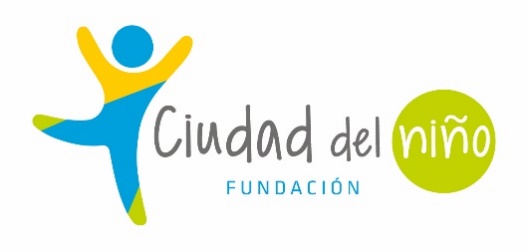 ANEXO IVREGISTRO ENTREGA DE MEDICAMENTOSNombre del NNA:FechaNombres medicamentosN° de dosis/díasNombre/firmaEducadorNombre/firma Encargada de Salud